Home School Connection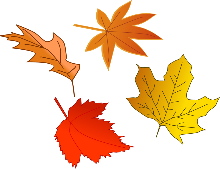 November Suggested ActivitiesThemes: Us, Our School Environment, Our Community, ThanksgivingLanguage & Literacy:Thanksgiving is a time to be thankful and for family traditions. Discuss with your child about holiday traditions and what it means to be thankful. Have your child draw a picture of your family’s special tradition. Ask them about it and record their response. Writing Skills:Have your child practice tracing his/her first letter of their name on the paper provided, using the appropriate grasp.  (Or for a challenge writing their first name.)Cutting Skills:  ***Remember THUMBS UP***Create the scarecrow craft, using scissors to fringe the hay for the scarecrow. (See additional page for instructions). Practice holding the scissors the correct way (thumbs up).Thanksgiving Meal: Have your child cut out their favorite foods they eat on Thanksgiving and glue them on a paper plate. Grocery store sale papers from the newspaper can be used for pictures (or print out clipart).Fine/Gross Motor Skills:Have your child practice putting on his/her jacket independently.Have your child practice putting on his/her mask. (Behind one ear, behind the other.)Have your child complete the Turkey Trot exercises. See attached sheet. Math Skills:Let’s practice sorting.  Harvesting is a time when things grow.  Using foods found in your home, make two piles. Have your child make a fruit pile and a vegetable pile.  How many vegetables do you have? How many fruits do you have?  Practice counting.  Additional practice sheet on sorting also located in packet.  Count the pumpkins and circle the correct number. Free Drawing: Have your child draw a picture of someone or something they are thankful for on the attached page. Ask your child why and record their response. ***Remember to break up these activities throughout the month.  Enjoy!**Thanksgiving is a time to be thankful and for family traditions. Discuss with your child about holiday traditions and what it means to be thankful. Have your child draw a picture of your family’s special tradition. Ask them about it and record their response.Have your child practice tracing his/her first letter of their name on the paper provided, using the appropriate grasp.  (Or for a challenge writing their first name.)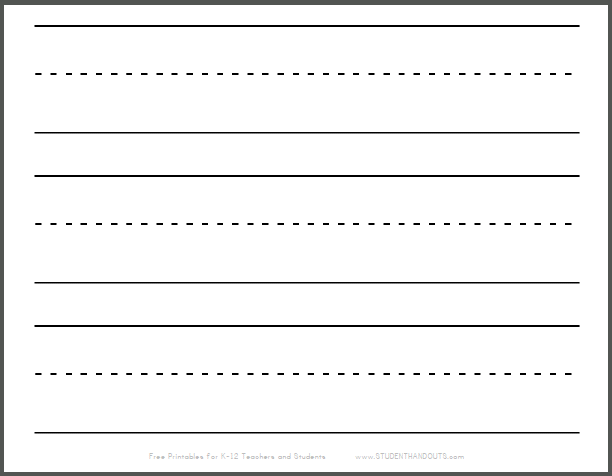 Scarecrow Craft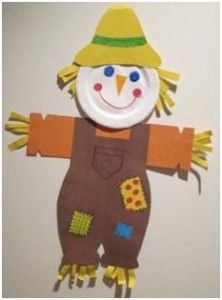 Use a paper plate for the face. Have your child create a face using crayons/markers/paint.Draw the body on construction paper and help your child cut it out using the appropriate scissor grasp. Also, make the hat.Use yellow construction paper, to make strips/fringe the “hay.” Then paste all parts of the scarecrow together. Help your child with their gluing skills. Great job! The picture is a sample. Be creative. Thanksgiving Meal: Have your child cut out their favorite foods they eat on Thanksgiving and glue them on a paper plate. Grocery store sale papers from the newspaper can be used for pictures (or print out clipart).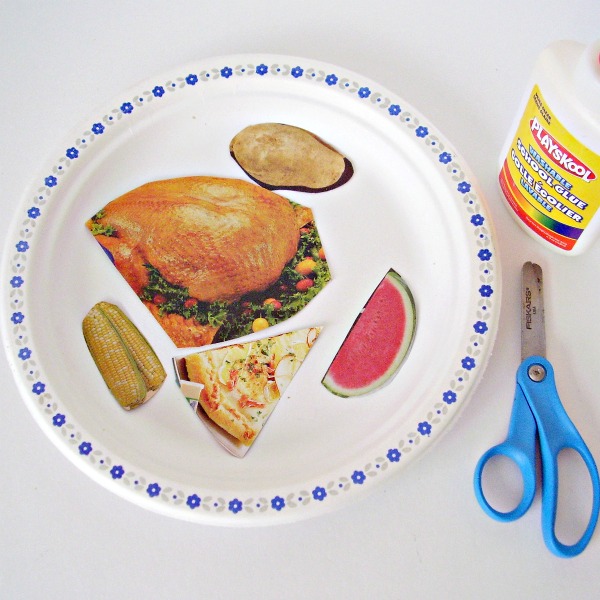 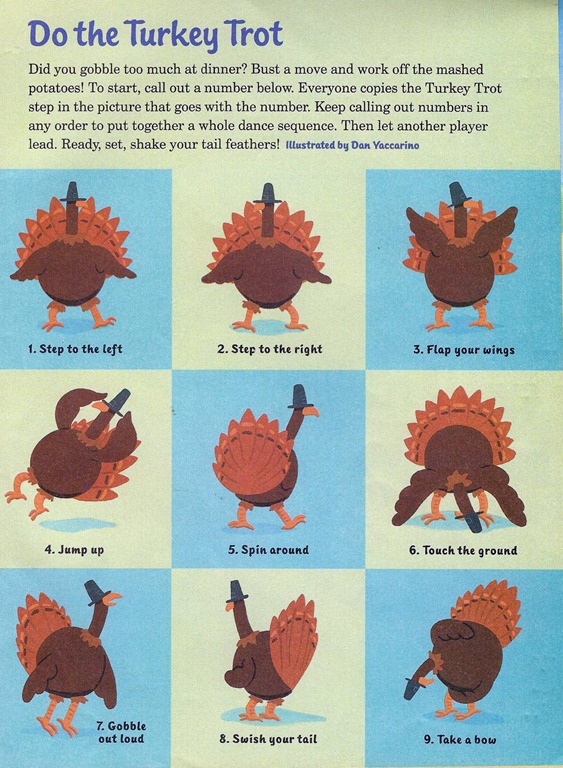 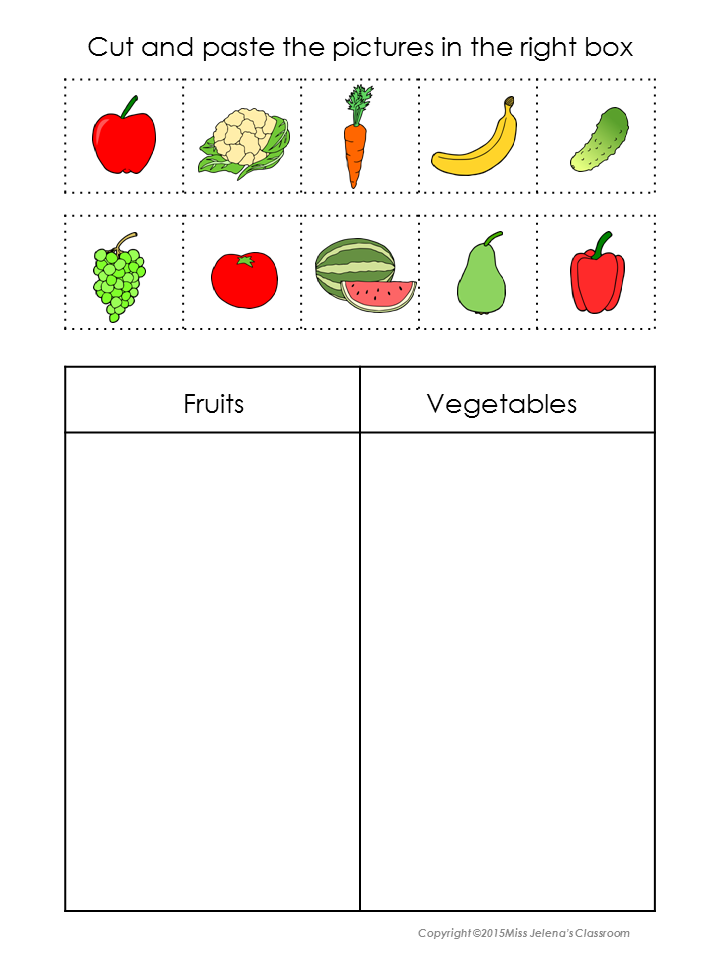 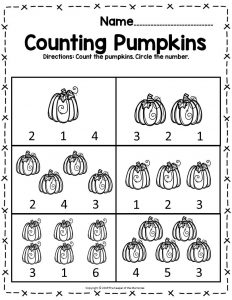 